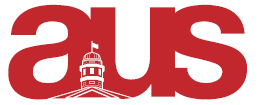 Report of AHCSSA, AUS Council February 27th, 2020General Updates:We had a wine and cheese on Thursday, February 20th with great attendance!The next AHCS speaker series will be on March 19th on the subject of “Artificial Climates of Victorian London and the Kelmscott Chaucer”, presented by Professor Alison Syme.Our VP Academic is co-signing a motion for better technology in ARTS W-215.We are planning a curatorial career panel for Art History students the week of Monday, March 30th.Respectfully Submitted,Mary Lynne LoftusAHCSSA, VP External